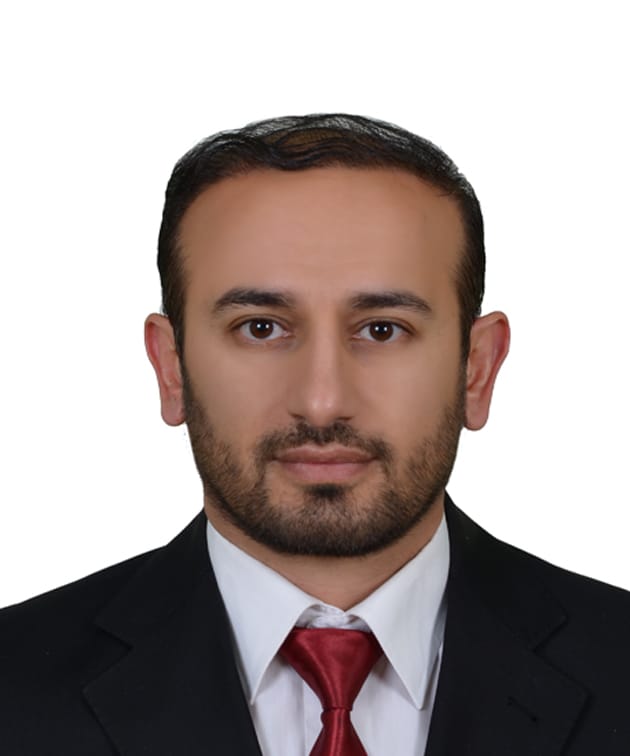 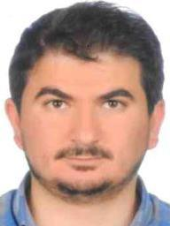 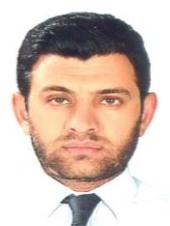 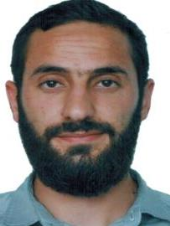 Abdulbaki TEKİNAbdullah GÖÇERAdem ALTUNAhmet KOÇAK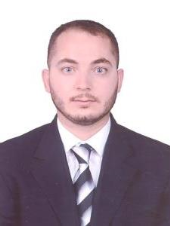 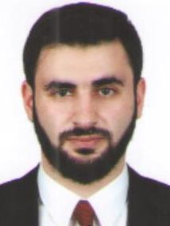 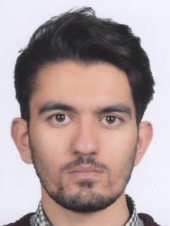 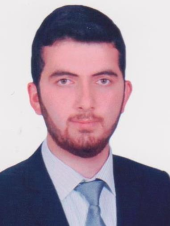 Emrah ŞAHİNFatih SARIHalil İbrahim ÇİFTARSLANHalil İbrahim ÇÖREKÇİ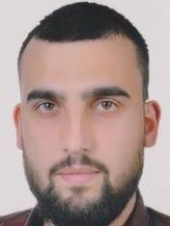 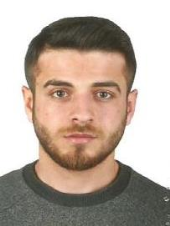 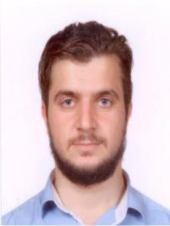 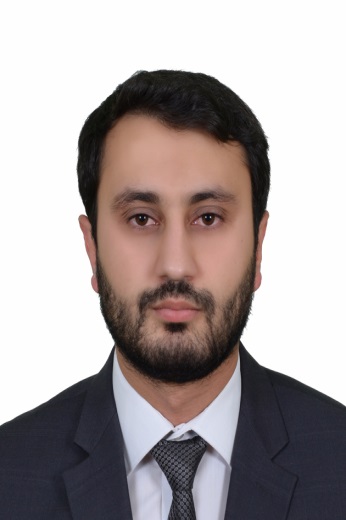 Hamza PALAHaşim KORKMAZİsmail EPÖZİsmail KAÇA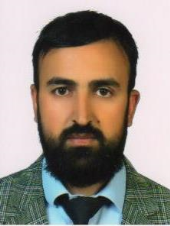 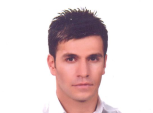 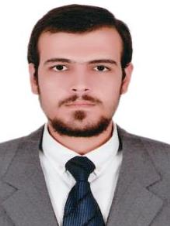 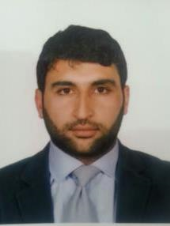 Kasım DEMİRLokman ÇEVENMehmet Faruk OFLAZMehmet Hakkı AYHAN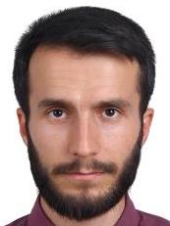 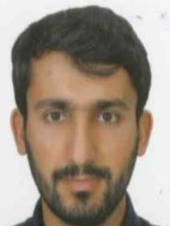 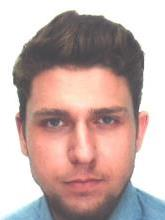 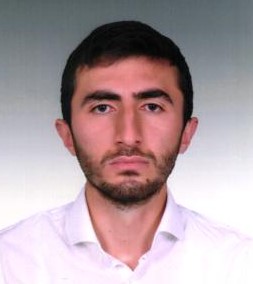 Mesut TEKİNMikail KÜLLÜMuhammed Hanefi AKTAŞMuhammet Lütfi TATLISU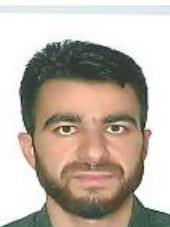 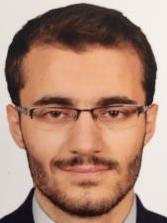 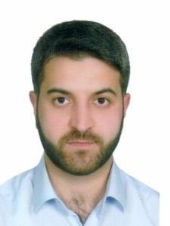 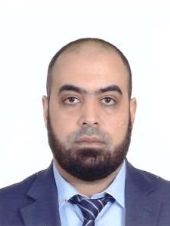 Murtaza MEŞENurullah KAYAÖmer AYDINÖmer DAĞ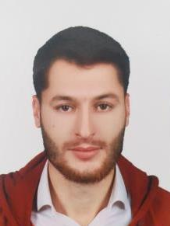 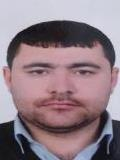 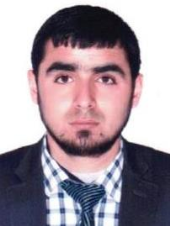 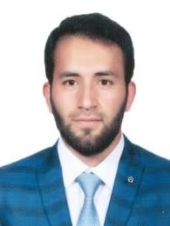 Ömer Faruk ZERENRamazan DALRecep DALKANSadık SARAN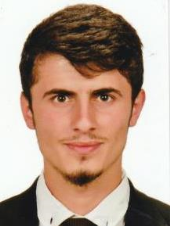 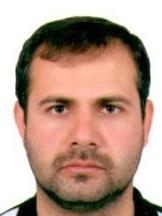 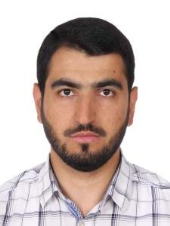 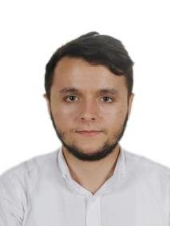 Selçuk GÜLTEKİNŞevket AKHANİMUğur İNCEUmur BALCI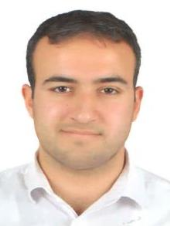 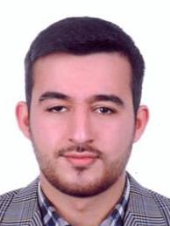 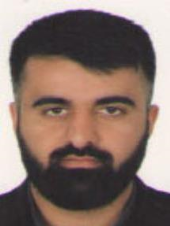 Vedat BOZKURTVeli Cuma YAMANYusuf ÖZMEN